Проект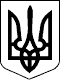 ВЕЛИКОСЕВЕРИНІВСЬКА СІЛЬСЬКА РАДА
КІРОВОГРАДСЬКОГО РАЙОНУ КІРОВОГРАДСЬКОЇ ОБЛАСТІСЬОМА  СЕСІЯ ВОСЬМОГО СКЛИКАННЯРІШЕННЯвід       січня 2018 року                                                                  № с. Велика СеверинкаПро затвердження порядкуденного Х сесії  VIII скликанняВідповідно до ст. ст. 26,42 Закону України «Про місцеве самоврядування в Україні»,  СІЛЬСЬКА РАДА ВИРІШИЛА:Затвердити наступний порядок денний  Х сесії VIІІ скликання:1.Про затвердження порядку денного Х сесії VIII скликання.2. Про дострокове припинення повноважень заступника сільського голови, начальника фінансово-економічного відділу.Сільський голова 						С.ЛЕВЧЕНКО 